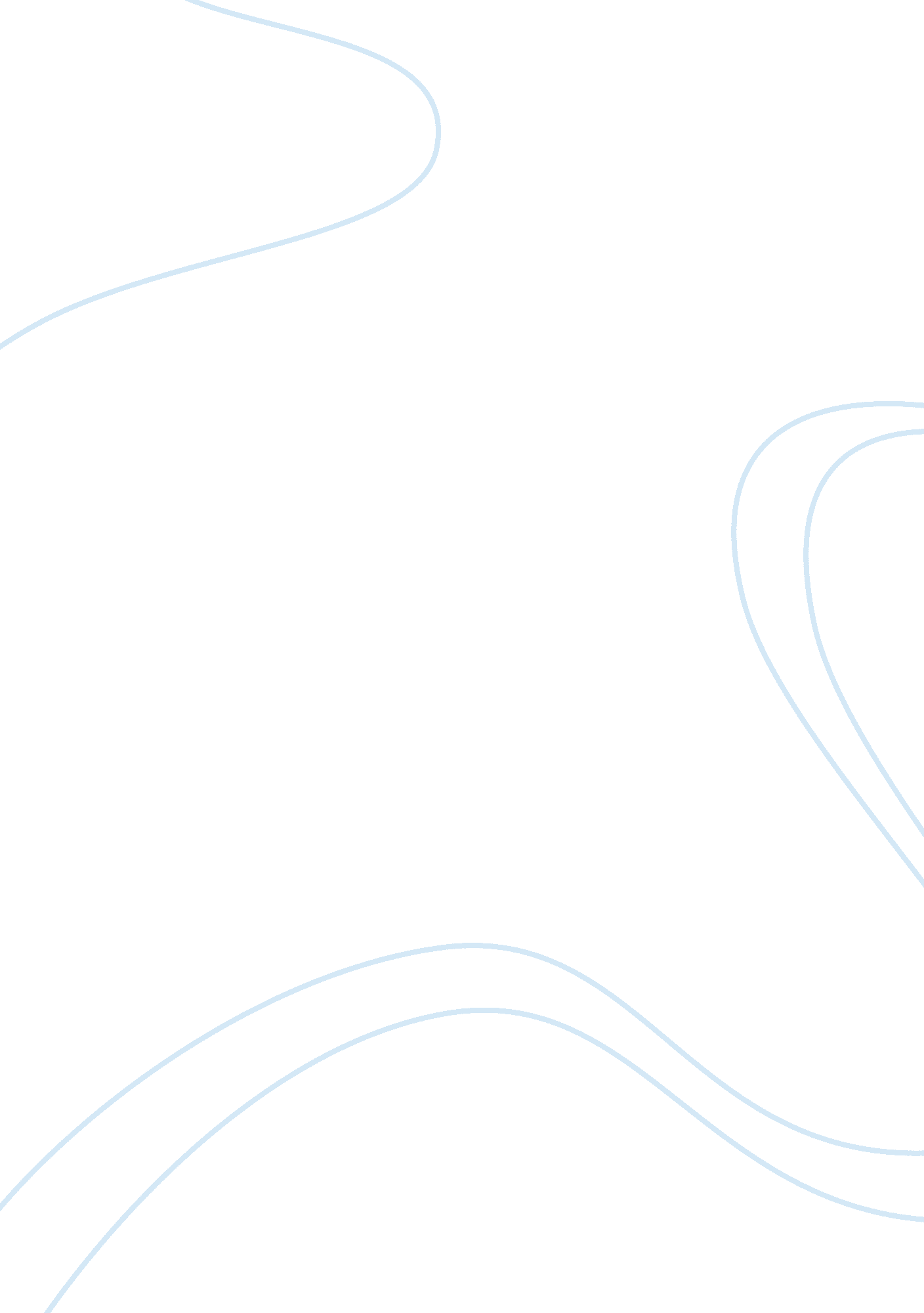 Example of essay on will provide laterLiterature, Novel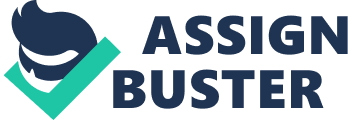 Dear John by Nicholas Sparks The topic of my essay is Eternal beauty of true love and it discusses the romance novel Dear John by Nicholas Charles Sparks as a thrilling story of true love, meaningful relationships and self-devotion. I would recommend the novel with such engaging plot, appealing characters and deep sense without a moment of delay. The young people, John Tyree and Savannah Curtis, spend only two whirlwind weeks together but their mutual attraction grows into a strong and passionate feeling that makes their upcoming separation to be the most painful experience to go through. John, an American army officer on leave, returns to his duty but promises the beloved girl to return shortly. The intimate letters keep both in touch. Their lives get drastically changed after the events of 9/11. John re-enlists in the army and Savannah feels more and more desperate and gradually falls apart with him. After Savannah’s last farewell letter, John tries to forget himself in army life and comes back home only years later to attend his death-sick father. Savannah is married to her good friend Tim, who is battling melanoma and feels strong shortage of money. John sells the coin collection of his late father to anonymously donate money to Savannah’s sick husband. The heartbreaking story of their relationships is just a sweet memory that will never come back and interfere the present. 
The deep sense of the novel is not exhausted by the discussed romantic aspirations. Parental love is another aspect that has influenced me significantly. The strained relationships between John and his father are caused by the father’s inability to express straightforwardly his caring love and always supportive attitude. The underlying reason of such behavior, which appeared to be mental disorder, highlighted for the readers how important it is to appreciate all the attempts to build loving relationships. Parents are selflessly striving to ensure comfortable life of their children and oftentimes are paid off by the broken heart. The main question of novel was outspoken by John already in the prologue. What is true love? I came up with the conclusion that it is a strong feeling that makes you forget about your own desires and care for the happiness of another person. Nicholas Sparks proves that this path may be painful and challenging but only that way it can endure everything. That is why I would strongly recommend the novel Dear John as a bright example of romance story that makes you think over such eternal values as true love and self-devotion. 